Počet kusovNázov položkyIlustračné fotoKontrola1Dielenský vozík s náradím BAHCO 1470 KXL6CS1 /273 dielov/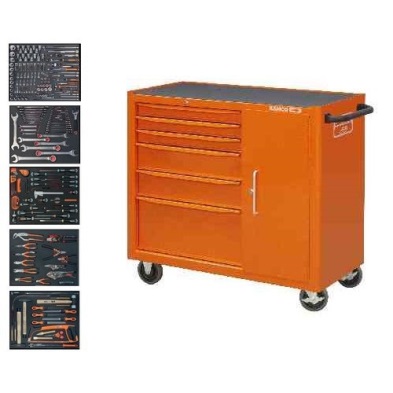 1Vŕtacie kladivo BOSCH GBH 2 - 28 DFR 1Uhlová brúska BOSCH GWS 15-150 CI 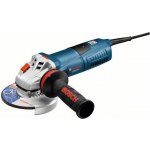 1Elektrický skrutkovač BOSCH GSR 18 V-LI +nabíjačka a batérie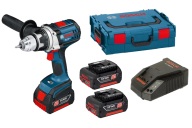 1Vŕtačka BOSCH GSB 18-2 RE 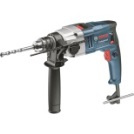 1Laserový merač vzdialeností BOSCH DLE 70 (4xAAA)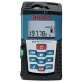 1Otočná montážna LED lampa s magnetom na baterky (3xAA)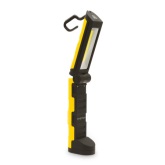 1Zvinovací meter 3m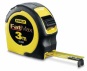 1Zvinovací meter 5m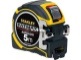 1Zvinovací meter 10m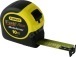 1Zvinovací meter 50m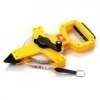 1Magnetická vodováha 500mm1Vodováha strojná 200mm, presnosť 0,05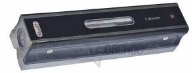 1Oceľové pravítko 300mm1Sada na vyťahovanie zalomených skrutiek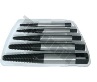 2Sada vrtákov do kovu HSSØ1 – Ø13 po 0,5mm /25 dielna/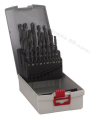 1Sada závitníkov a závitorezných čeľustí M3 – M20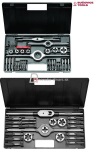 1Sada vrtákov k závitníkom          Ø1 - Ø5,9 po 0,1mm /50 dielna/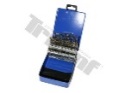 1Sada vrtákov k závitníkom          Ø6 – Ø10 po 0,1mm /41 dielna/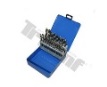 1Predlžovací kábel na bubne /25m/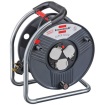 1Vratidlo T na závitníky s račňou (M3-M8)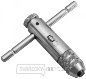 1Vratidlo T na závitníky s račňou (M5-M12)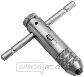 1Kľúče imbus 12,14,17,19,22 /5 kusov/ BONDHUS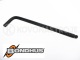 2Technická frézka valcová Ø6mm2Technická frézka valcová Ø8mm1Vidlicový kľúč 5,5x7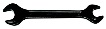 1Kľúč 36 jednostranný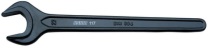 1Kľúč 60 jednostranný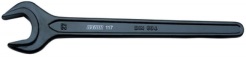 1Vidlicový kľúč 36x41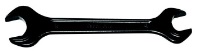 1Vidlicový kľúč 46x50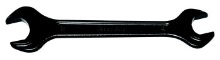 1Sada jamkárov, sekáčov a priebojníkov/12 dielna/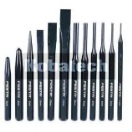 1Nožnice na plech Stanley FatMax MaxSteel rovné 250mm1Sada ihlových pilníkov /12dielna/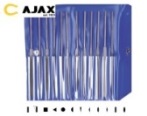 1Škáromer lístkový  0,02÷1mm, L=200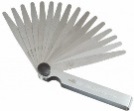 1Uhlomer kovový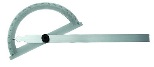 2Strojárska olovnica so šnúrkou na cievke1Uholník  presný plochý 160x100mm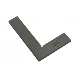 1Uholník  presný plochý 250x160mm1Rysovacia tvrdokovová ihla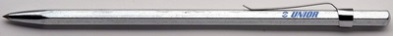 1Lajnovacia šnúra s kriedou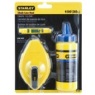 2Zalamovací nožík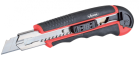 1Čepele do zalamovacieho nožíka/10 kusov/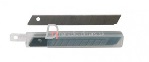 1Sada popisovačov na kov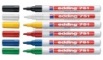 2Stolárske svorky 500mm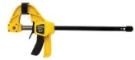 2HASAK HERKULES 2 1/2"   247 TONA1Kladivo 5000g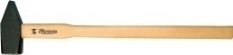 1Vyťahovač klincov  600mm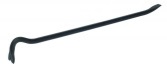 1Mazací lis pákový 500g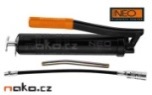 1Gumová hadica násuvná pre maznice s ukončením DIN 71412 